SPÓŁKA WODNO-ŚCIEKOWA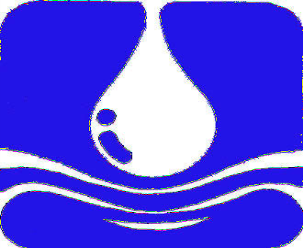 „SWARZEWO”ul. Władysławowska 84, 84-100 Swarzewotel.(0-58) 674-15-08, fax (0-58) 674-15-69, e-mail: przetargi@sws-swarzewo.pl; www.sws-swarzewo.pl                      ____________________________________________________________________________________Numer sprawy:  RBUD/01/06/2020                                            Swarzewo, dnia 28.07.2020 r.INFORMACJA O WYBORZE 
NAJKORZYSTNIEJSZEJ OFERTYDziałając na podstawie art. 92 ust. 1 ustawy z dnia 29 stycznia 2004 r. Prawo Zamówień Publicznych 
( Dz. U. z 2019 r., poz. 1843) Zamawiający – Spółka Wodno – Ściekowa „SWARZEWO” informuje, że po dokonaniu badania i oceny ofert złożonych w niniejszym postępowaniu 
w trybie przetargu nieograniczonego  na:Remont budynków w Oczyszczalni Ścieków „Swarzewo”Zamawiający w przedmiotowym postępowaniu wybrał najkorzystniejszą ofertęzłożoną przez:Przedsiębiorstwo Budowlane „NORDECO” Sp. z o.o.Ul. Tetmajera 583-400 KościerzynaUZASADNIENIEOferta została uznana za najkorzystniejszą, z uwagi na fakt, iż spełnia wymagania 
Zamawiającego zawarte w Specyfikacji Istotnych Warunków Zamówienia i nie podlega 
odrzuceniu. Łączna ilość punktów uzyskana za kryteria – 100,00  Oferowana cena wynosi – 66 041,00 zł bruttoOferowany okres gwarancji wynosi – 24 miesiące Do upływu terminu składania ofert złożono dwie oferty:Ocena ofert:Numer ofertyWykonawcaLiczba punktów w 
kryterium  
cena 

( 60 % )Liczba punktów w 
kryterium 
 okres gwarancji
( 40 % )Łączna ilość punktów1Przedsiębiorstwo Budowlane „NORDECO” Sp. z o.o.Ul. Tetmajera 583-400 Kościerzyna60,0040,00100,00Przedsiębiorstwo Budowlane GLEMBUDul. Pucka 3984 – 103 Łebcz29,0040,0069,00